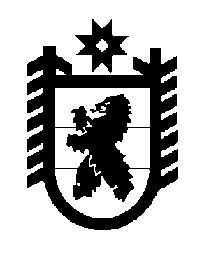 Российская Федерация Республика Карелия    ПРАВИТЕЛЬСТВО РЕСПУБЛИКИ КАРЕЛИЯРАСПОРЯЖЕНИЕот 14 сентября 2015 года № 568р-Пг. Петрозаводск Одобрить и подписать Соглашение между Министерством культуры Российской Федерации, Федеральным агентством по туризму, высшими исполнительными органами государственной власти субъектов Северо-Западного федерального округа по реализации межрегионального историко-культурного и туристского проекта «Серебряное ожерелье России».           ГлаваРеспублики  Карелия                                                             А.П. Худилайнен